Практическое занятие № 2Строение и топографическое расположение сердечно-сосудистой системы. Работа сердца.Изучить строение и топографию сердца, кровеносных сосудов. Зарисовать и подписать схему строения сердца и кровеносных сосудов.Заполнить таблицу № 1Изучить фазы работы сердцаЗаполните таблицу № 2Сделать вывод.Ответить на контрольные вопросы.СЕРДЕЧНО-СОСУДИСТАЯ СИСТЕМА			     Сердце		                 Кровеносные сосудыСердцеПолый мышечный орган, M = 250 – 300 г. Расположено в грудной полости, смещено влево.Находится в околосердечной сумке (соединительная ткань). Она выделяет жидкость, которая увлажняет сердце, уменьшает трениеСердце состоит из четырех камер –2 предсердия ( правое и левое)2 желудочка   (правое и левое)Правая и левая половины не сообщаются. Желудочки сердца крупнее предсердий с хорошо развитыми мышечными стенками. Выталкивают кровь в круги кровообращения с большой силой, что бы она по капилярам могла достичь самых удалённых от сердца участков тела.Стенки предсердий значительно тоньше, т.к. совершают гораздо меньшую работу.Перегоняют кровь в расположенные рядом желудочки      Движение крови совершается в определённом направлении, это достигается наличием в сердце клапанов:     Створчатые клапаны находятся на границе между предсердиями и желудочками; сухожильные нити не позволяют открываться клапанам в сторону предсердий; Способствуют передвижению крови из предсердий в желудочки и препятствуют обратному току.      Полулунные клапаны находятся у входа в артерии, имеют вид глубоких полукруглых кармашков. Пропускают кровь из желудочков в аорту и лёгочную артерию.Т.о. клапаны сердца обеспечивают движение крови только в одном направлении.предсердие → желудочекКровеносные  сосудыАртерии  Имеют толстые, прочные, упругие и эластичные стенки; состоят из гладкой мышцы. Самая крупная артерия – аорта.В них выбрасывается кровь под большим давлением из сердцаВены Их стенки тоньше, чем у артерий. Они осуществляют движение крови к сердцуКапиляры Их диаметр в несколько раз тоньше человеческого волоса. Стенки образованы всего лишь одним слоем клеток, поэтому через них легко проникают газы, растворимые вещества. Связывают артерии и вены между собой, замыкают круг кровообращения и обеспечивают непрерывную циркуляцию кровиРАБОТА  СЕРДЦА (СЕРДЕЧНЫЙ ЦИКЛ)     Наше сердце постоянно в работе. Ученые подсчитали, что за сутки оно расходует количество энергии, достаточное для поднятия груза в 900 кг на высоту 14 м. А ведь оно работает непрерывно 70–80 лет и более! В чём же секрет его неутомимости?      Во многом это объясняется особенностями работы сердца. Она состоит в последовательном сокращении и расслаблении с короткими промежутками для отдыха.Сердце сокращается ритмично: сокращение отделов сердца чередуется с расслаблением.    Сокращение – с и с т о л а.    Расслабление – д и а с т о л а 1 сокращение + 1 расслабление = сердечный циклСердце сокращается около 70 – 75 раз в 1 минуту, значит весь цикл продолжается около 0,8 сек.(60 : 75).     Выделяют 3 фазы сердечного цикла.Во время первой фазы, которая у взрослого человека длится 0,1 с, сокращаются предсердия, а желудочки находятся в расслабленном состоянии. Створчатые клапаны открыты, полулунные – закрыты.За ней следует вторая фаза (она более продолжительная – 0,3 с): желудочки сокращаются, а предсердия расслаблены. Створчатые клапаны закрыты, полулунные – открыты.После этого наступает третья, заключительная фаза – пауза, во время которой происходит общее расслабление сердца. Её продолжительность 0,4 с. Створчатые клапаны открываются, полулунные – закрыты. Весь сердечный цикл занимает 0,8 с.Вы видите, что в течение одного сердечного цикла предсердия тратят на работу примерно 12,5 % времени сердечного цикла, а желудочки – 37,5 %. Остальное время, а это 50 %, сердце отдыхает. В этом секрет долголетия сердца, удивительной его работоспособности. Небольшие промежутки отдыха, следующие за каждым сокращением, дают возможность сердечной мышце отдохнуть и восстановить силы.РЕГУЛЯЦИЯ  РАБОТЫ  СЕРДЦА.     Сердце сокращается  на протяжении всей жизни человека – во время работы, отдыха и сна. Мы не можем управлять функциями сердца.     Способность сердца ритмично сокращаться не зависимо от внешних воздействий а лишь благодаря импульсам, возникающем в самом сердце называется автоматизмом сердца.В сердечной мышце есть особые клетки, в которых периодически возникает возбуждение.     Автоматизм обеспечивает относительно независимую от нервной системы работу сердца.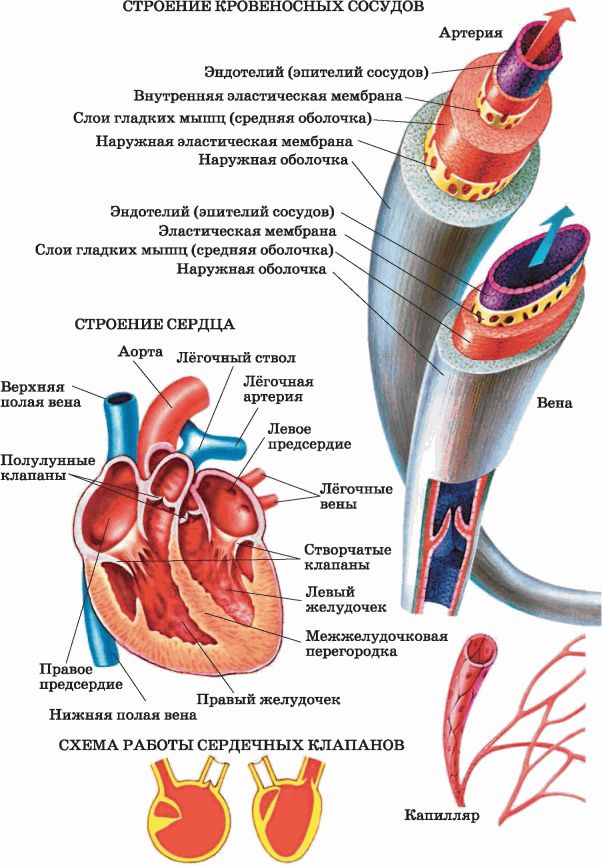 Контрольные вопросы:         1. Из какой ткани состоит сердечная мышца?2. Какова роль околосердечной сумки?3. Почему при сокращении желудочков кровь не возвращается в предсердия?4. Сравнить толщину стенок кровеносных сосудов и сделать из этого выводы.5. Чем достигается автоматизм сердца?Органы кровообращенияСтроениеФункции.СердцеКровеносныесосудыАртерииВеныКапилярыФазы сердечного циклаДлительность фазы  (сек)Состояние желудочков и предсердийПоложение створчатых клапановПоложение полулунных клапанов